ПОСТАНОВЛЕНИЕ                                                                                                             ШУÖМ      от « 10 » января   2018 г.                                                                    № 02пгт. Междуреченск, ул. Интернациональная, 5         О внесении изменений в постановление администрации городского поселения «Междуреченск» от 21 декабря 2017г. №191 « Об утверждении технического задания на разработку инвестиционной программы Удорского филиала АО «Коми тепловая компания»»Руководствуясь Федеральным законом от 06.10.2013 № 131-ФЗ «Об общих принципах организации местного самоуправления в Российской Федерации», Федеральным законом от 07.12.2011 № 416-ФЗ «О водоснабжении и водоотведении», администрация городского поселения «Междуреченск»          ПОСТАНОВЛЯЕТ:           1. Внести изменения в  Техническое задание на разработку инвестиционной программы Удорского филиала АО «Коми тепловая компания» согласно приложения.2. Настоящее постановление вступает в силу с момента подписания.3. Контроль за настоящим постановлением оставляю за собой.Руководитель администрации  поселения                                      С.Е. Тимохин                           УТВЕРЖДЕНОпостановлением администрации МО ГП «Междуреченск» от « 21 » декабря 2017 года № 191, с изм. утв. постановлением администрации МО ГП «Междуреченск» от « 10 » января  2018 года № 02(приложение к постановлению)Техническое заданиена разработку инвестиционной программыУдорского филиала АО «Коми тепловая компания»Разработчиком технического задания является администрация МО городского поселения «Междуреченск».Целью технического задания является разработка проекта Инвестиционной программы Удорского филиала АО  «Коми тепловая компания» (далее  – АО «КТК»)  в соответствии с требованиями:Федерального закона от 07.12.2011 № 416-ФЗ «О водоснабжении и водоотведении»;Правил разработки, согласования, утверждения и корректировки инвестиционных программ организаций, осуществляющих горячее водоснабжение, холодное водоснабжение и (или) водоотведение, утвержденных постановлением Правительства Российской Федерации от 29.07.2013 № 641 «Об инвестиционных и производственных программах организаций, осуществляющих деятельность в сфере водоснабжения и водоотведения»;постановления Правительства Российской Федерации от 13.05.2013 № 406 «О государственном регулировании тарифов в сфере водоснабжения и водоотведения».Целесообразность реализации мероприятий Инвестиционной программы Удорского филиала АО «КТК» обоснована в схеме водоснабжения и водоотведения муниципального образования городского поселения «Междуреченск», утвержденной постановлением администрации МО ГП «Междуреченск» от 31 декабря 2014 года  № 32.Цели разработки и реализации инвестиционной программы:развитие и модернизация коммунальной инфраструктуры системы водоснабжения населенного пункта пгт. Междуреченск путем модернизации оборудования подготовки питьевой воды, в целях очистки и подготовки питьевой воды для обеспечения нужд жилого сектора и организаций;приведение качества питьевой воды в соответствие с установленными требованиями СанПиН 2.1.4.1074-01 «Питьевая вода» на территории пгт. Междуреченск;повышение надежности и качества услуг, оказываемых организациями, осуществляющими регулируемые виды деятельности в сферах водоснабжения и водоотведения.Проект Инвестиционной программы Удорского филиала АО «КТК» разрабатывает  АО «КТК».Сроки и/или этапы выполнения мероприятий определяются в Инвестиционной программе.Источники финансирования мероприятий определяются в Инвестиционной программе.Корректировка Инвестиционной программы осуществляется в соответствии с действующим законодательством.Перечень объектов капитального строительства абонентов, которые необходимо подключить к централизованной системе водоснабжения, или перечень территорий, на которых расположены такие объекты:Таблица 1 – Перечень объектов капитального строительства абонентов, которые необходимо подключить к централизованной системе водоснабженияТехническим заданием не предусматривается проведение мероприятий  по технологическому присоединению объектов капитального строительства к централизованной системе водоснабжения пгт. Междуреченск.Характеристика текущего состояния коммунальной системы водоснабжения и ее состояние, которое должно быть достигнуто на момент завершения реализации Инвестиционной программы, выражается в следующих целевых индикаторах:Таблица 2 – Плановые значения показателей надежности, качества и энергетической эффективности объекта централизованной системы водоснабжения Удорского филиала АО «КТК»:* без учета расхода электрической энергии на обогрев.Перечень мероприятий по строительству, модернизации и (или) реконструкции объектов централизованной системы водоснабжения Удорского  филиала АО «КТК»:Таблица 3 – Перечень мероприятий в сфере водоснабжения с указанием плановых значений показателей надежности, качества и энергетической эффективности объектов, которые должны быть достигнуты в результате реализации мероприятий Инвестиционной программы* без учета расхода электрической энергии на обогрев.12. Перечень мероприятий по защите централизованной системы водоснабжения и ее отдельных объектов от угроз техногенного, природного характера и террористических актов, по предотвращению возникновения аварийных ситуаций, снижению риска и смягчению последствий чрезвычайных ситуаций.Техническим заданием не предусматривается проведение мероприятий по защите централизованной системы водоснабжения Удорского филиала АО «КТК» в пгт. Междуреченск и ее отдельных объектов от угроз техногенного, природного характера и террористических актов. Таблица 4 – Перечень мероприятий по предотвращению возникновения аварийных ситуаций и снижению рискаСрок разработки Инвестиционной программы.Инвестиционная программа должна быть разработана в сроки, установленные законодательством Российской Федерации.Инвестиционная программа должна быть составлена на период не менее 3 лет.14. Порядок предоставления программы.В соответствии со ст. 6 Федерального закона от 07.12.2011 № 416-ФЗ «О водоснабжении и водоотведении» техническое задание на разработку инвестиционной программы проходит утверждение в органе местного самоуправления городского поселения, на территории, которого планируется проведение мероприятий инвестиционной программы.Готовая инвестиционная программа для согласования предоставляется в администрации поселений, на территории которых планируется проведение мероприятий Инвестиционной программы. Согласование подразумевает одобрение варианта решения проблем в коммунальных системах водоснабжения и водоотведения, а также достигаемое значение целевых индикаторов.Администрация городского поселения «Междуреченск»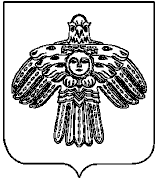 «Междуреченск» каровмÖдчÖминлÖнадминистрация N п/пНаименование объектаМесторасположение подключаемых объектовМесторасположение подключаемых объектовПодключаемая нагрузка по водоснабжению, куб.м/сут.Подключаемая нагрузка по водоотведению, куб.м/сут.Сроки подключенияN п/пНаименование объектаУлицаN домаПодключаемая нагрузка по водоснабжению, куб.м/сут.Подключаемая нагрузка по водоотведению, куб.м/сут.Сроки подключения1234567–Объекты отсутствуют–––––№ п/пНаименование показателяЕд.изм.Объекты  централизованной системы водоснабженияУдорского филиала АО «КТК» Объекты  централизованной системы водоснабженияУдорского филиала АО «КТК» № п/пНаименование показателяЕд.изм.Значение показателей до реализации мероприятий Инвестиционной программы (текущее состояние)Значения показателей после реализации мероприятий Инвестиционной программы12345IПоказатели качества водыПоказатели качества водыПоказатели качества водыПоказатели качества воды1Доля проб питьевой воды, подаваемой с источников водоснабжения, водопроводных станций или иных объектов централизованной системы водоснабжения в распределительную водопроводную сеть, не соответствующих установленным требованиям, в общем объеме проб, отобранных по результатам производственного контроля качества питьевой воды%64,942123452Доля проб питьевой воды в распределительной водопроводной сети, не соответствующих установленным требованиям, в общем объеме проб, отобранных по результатам производственного контроля качества питьевой воды%62,950,3IIПоказатель надежности и бесперебойности централизованной системы холодного водоснабженияПоказатель надежности и бесперебойности централизованной системы холодного водоснабженияПоказатель надежности и бесперебойности централизованной системы холодного водоснабженияПоказатель надежности и бесперебойности централизованной системы холодного водоснабжения1Количество перерывов в подаче воды, зафиксированных в местах исполнения обязательств организацией, осуществляющей холодное водоснабжение, по подаче холодной воды, возникших в результате аварий, повреждений и иных технологических нарушений на объектах централизованной системы холодного водоснабжения, принадлежащих организации, осуществляющей холодное водоснабжение, в расчете на протяженность водопроводной сети в годед./км19/59,3719/59,37IIIПоказатели энергетической эффективности (эффективности использования ресурсов, в т.ч. уровень потерь воды)Показатели энергетической эффективности (эффективности использования ресурсов, в т.ч. уровень потерь воды)Показатели энергетической эффективности (эффективности использования ресурсов, в т.ч. уровень потерь воды)Показатели энергетической эффективности (эффективности использования ресурсов, в т.ч. уровень потерь воды)1Доля потерь воды в централизованной системе водоснабжения при транспортировке в общем объеме воды, поданной в водопроводную сеть%41не более 412Удельный расход электрической энергии, потребляемой в технологическом процессе подготовки питьевой воды, на единицу объема воды, отпускаемой в сетькВт*ч/куб. м4,2501*не более  5,4*3Удельный расход электрической энергии, потребляемой в технологическом процессе транспортировки питьевой воды, на единицу объема транспортируемой питьевой водыкВт*ч/куб. м00Наименование мероприятияОписание мероприятияОбъект строительства, модернизации, реконструкции. Адрес объектаЦелевой показательПлановое значение целевого показателя, которое должно быть достигнуто в результате реализации мероприятий Инвестиционной программы12345Показатели качества питьевой водыПоказатели качества питьевой водыМодернизация оборудования ВОСМодернизация оборудования подготовки питьевой воды в пгт.Междуреченск. Мощность ВОС 600 куб.м/сутВОС пгт.Междуреченск. Республика Коми, Удорский район, пгт.Междуреченск, ул. Интернациональная, 36Доля проб питьевой воды, подаваемой с источников водоснабжения, водопроводных станций или иных объектов централизованной системы водоснабжения в распределительную водопроводную сеть, не соответствующих установленным требованиям, в общем объеме проб, отобранных по результатам производственного контроля качества питьевой воды, %0Модернизация оборудования ВОСМодернизация оборудования подготовки питьевой воды в пгт.Междуреченск. Мощность ВОС 600 куб.м/сутВОС пгт.Междуреченск. Республика Коми, Удорский район, пгт.Междуреченск, ул. Интернациональная, 36Доля проб питьевой воды в распределительной водопроводной сети, не соответствующих установленным требованиям, в общем объеме проб, отобранных по результатам производственного контроля качества питьевой воды, %0Модернизация оборудования ВОСМодернизация оборудования подготовки питьевой воды в пгт.Междуреченск. Мощность ВОС 600 куб.м/сутВОС пгт.Междуреченск. Республика Коми, Удорский район, пгт.Междуреченск, ул. Интернациональная, 36Показатель надежности и бесперебойности централизованной системы холодного водоснабженияПоказатель надежности и бесперебойности централизованной системы холодного водоснабженияМодернизация оборудования ВОСМодернизация оборудования подготовки питьевой воды в пгт.Междуреченск. Мощность ВОС 600 куб.м/сутВОС пгт.Междуреченск. Республика Коми, Удорский район, пгт.Междуреченск, ул. Интернациональная, 36Количество перерывов в подаче воды, зафиксированных в местах исполнения обязательств организацией, осуществляющей холодное водоснабжение, по подаче холодной воды, возникших в результате аварий, повреждений и иных технологических нарушений на объектах централизованной системы холодного водоснабжения, принадлежащих организации, осуществляющей холодное водоснабжение, в расчете на протяженность водопроводной сети в год, ед./км2/4,412Модернизация оборудования ВОСМодернизация оборудования подготовки питьевой воды в пгт.Междуреченск. Мощность ВОС 600 куб.м/сутВОС пгт.Междуреченск. Республика Коми, Удорский район, пгт.Междуреченск, ул. Интернациональная, 36Показатели энергетической эффективности (эффективности использования ресурсов, в т.ч. уровень потерь воды)Показатели энергетической эффективности (эффективности использования ресурсов, в т.ч. уровень потерь воды)12345Доля потерь воды в централизованной системе водоснабжения при транспортировке в общем объеме воды, поданной в водопроводную сеть, %не более 37,5Удельный расход электрической энергии, потребляемой в технологическом процессе подготовки питьевой воды, на единицу объема воды, отпускаемой в сеть, кВт*ч/куб. мне более 3,6*Удельный расход электрической энергии, потребляемой в технологическом процессе транспортировки питьевой воды, на единицу объема транспортируемой питьевой воды, кВт*ч/куб.м0Наименование мероприятияОписание мероприятияОбъект строительства, модернизации, реконструкции. Адрес объекта.Модернизация оборудования существующей ВОСУстановка новых насосов (основных и резервных) на существующей ВОС в составе инвестиционного мероприятия по модернизации оборудования подготовки питьевой воды пгт. Междуреченск. Мощность ВОС 600 куб.м/сут.ВОС пгт. Междуреченск – Республика Коми, Удорский район, пгт. Междуреченск, ул.Интернациональная, 36